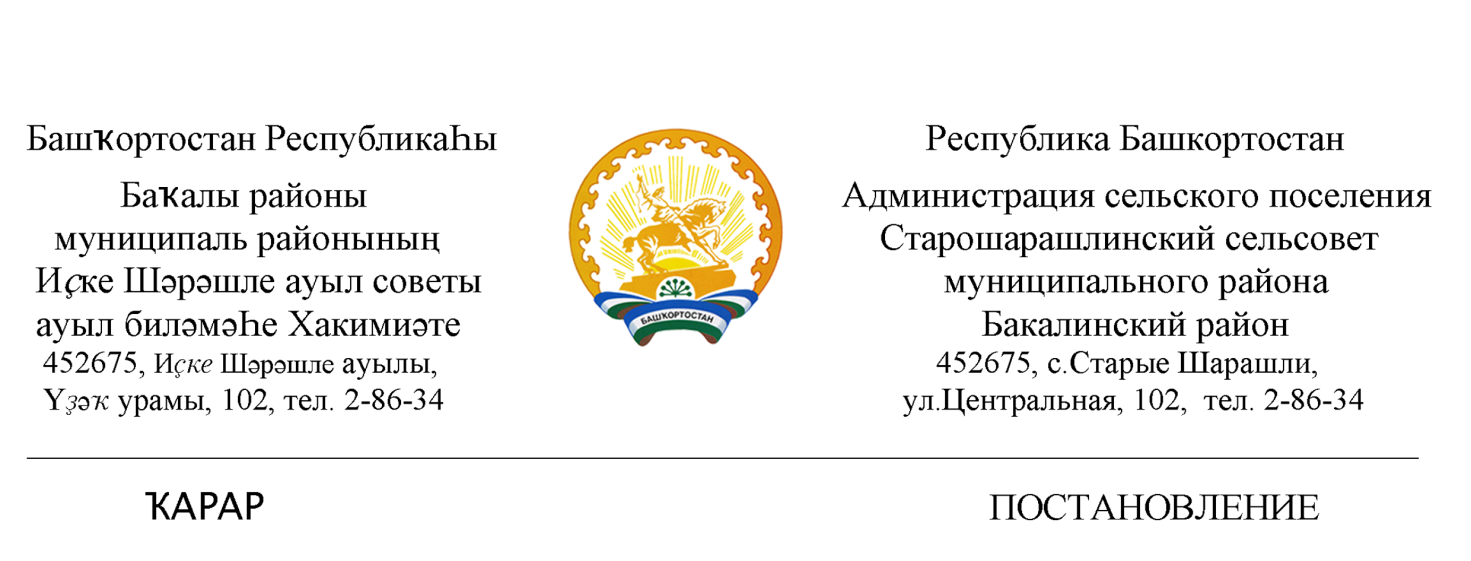 Об утверждении Программы профилактики нарушений в рамках осуществления муниципального контроля на 2019 годцелях предупреждения нарушения юридическими лицами и индивидуальными предпринимателями обязательных требований, устранения причин, факторов и условий, способствующих нарушениям обязательных требований, руководствуясь статьей 8.2. Федерального закона от 26.12.2008 г. № 294-ФЗ «О защите прав юридических лиц и индивидуальных предпринимателей при осуществлении государственного контроля (надзора) и муниципального контроля», Федеральным законом от 06.10.2003 г. № 131-ФЗ «Об общих принципах организации местного самоуправления в Российской Федерации», Уставом сельского поселения Старошарашлинский  сельсовет муниципального района Бакалинский район Республики БашкортостанПОСТАНОВЛЯЮ:Утвердить программу профилактики нарушений в рамках осуществления муниципального контроля на 2019 год (Приложение № 1).Утвердить план мероприятий по профилактике нарушений в рамках осуществления муниципального контроля на 2019 год (Приложение № 2).Настоящее постановление разместить на официальном сайте Администрации сельского поселения Старошарашлинский сельсовет муниципального района Бакалинский район Республики Башкортостан в сети «Интернет».Контроль за выполнением настоящего постановления оставляю за собой.Глава сельского поселения   Старошарашлинский сельсовет                                                        И.Я.ЯппаровПриложение № 1к постановлению Администрациисельского поселенияСтарошарашлинский сельсоветмуниципального районаБакалинский районРеспублики Башкортостанот 19 февраля  2019 года №14Программапрофилактики нарушений в рамках осуществления муниципального контроля на 2019 годНастоящая программа разработана в целях организации проведения профилактики нарушений требований, установленных федеральными законами и иными нормативными правовыми актами Российской Федерации, в целях предупреждения возможного нарушения подконтрольными субъектами обязательных требований, устранения причин, факторов и условий, способствующих нарушениям обязательных требований.Профилактика нарушений обязательных требований проводится в рамках осуществления муниципального контроля.Целью программы является:Предупреждение нарушений, подконтрольными субъектами обязательных требований законодательства, включая устранение причин, факторов и условий, способствующих возможному нарушению обязательных требований.Задачами программы являются:4.1.	Укрепление системы профилактики нарушений обязательных требований путем активизации профилактической деятельности.4.2.	Выявление причин, факторов и условий, способствующих нарушениям обязательных требований.4.3.	Повышение правосознания и правовой культуры руководителей юридических лиц и индивидуальных предпринимателей.Программа разработана на 2019 год.Субъектами профилактических мероприятий при осуществлении муниципального контроля являются юридические лица, индивидуальные предприниматели, граждане.В рамках профилактики предупреждения нарушений, установленных законодательством всех уровней, Администрацией сельского поселения Старошарашлинский сельсовет муниципального района Бакалинский район Республики Башкортостан осуществляется прием представителей юридических лиц, индивидуальных предпринимателей и граждан, а также проводятся консультации и даются пояснения по вопросам соблюдения законодательства.Приложение № 2к постановлению Администрациисельского поселенияСтарошарашлинский сельсоветмуниципального районаБакалинский районРеспублики Башкортостанот 19 февраля  2019 года №14 План мероприятий по профилактике нарушений в рамках осуществления муниципального контроля на 2019 год19 февраль 2019й.№   1419 февраля 2019г.№Наименование мероприятия поНаименование мероприятия поНаименование мероприятия поНаименование мероприятия поНаименование мероприятия поНаименование мероприятия поНаименование мероприятия поНаименование мероприятия поНаименование мероприятия поНаименование мероприятия поНаименование мероприятия поНаименование мероприятия поНаименование мероприятия поСрок исполненияОтветственныйп/ппрофилактике нарушенийпрофилактике нарушенийпрофилактике нарушенийпрофилактике нарушенийпрофилактике нарушенийпрофилактике нарушенийпрофилактике нарушенийпрофилактике нарушенийпрофилактике нарушенийпрофилактике нарушенийпрофилактике нарушенийпрофилактике нарушенийпрофилактике нарушенийисполнительюридическими лицами июридическими лицами июридическими лицами июридическими лицами июридическими лицами июридическими лицами июридическими лицами июридическими лицами июридическими лицами июридическими лицами июридическими лицами июридическими лицами июридическими лицами ииндивидуальнымииндивидуальнымииндивидуальнымииндивидуальнымииндивидуальнымииндивидуальнымииндивидуальнымииндивидуальнымииндивидуальнымииндивидуальнымииндивидуальнымипредпринимателями обязательныхпредпринимателями обязательныхпредпринимателями обязательныхпредпринимателями обязательныхпредпринимателями обязательныхпредпринимателями обязательныхпредпринимателями обязательныхпредпринимателями обязательныхпредпринимателями обязательныхпредпринимателями обязательныхпредпринимателями обязательныхпредпринимателями обязательныхпредпринимателями обязательныхтребованийтребованийтребованийтребованийтребованийтребованийтребованийтребований1СоставлениеСоставлениеСоставлениеСоставлениеперечняперечняперечнянормативныхнормативныхнормативныхнормативныхнормативныхнормативныхВ течении годаАдминистрацияправовых  актов  или  их  отдельныхправовых  актов  или  их  отдельныхправовых  актов  или  их  отдельныхправовых  актов  или  их  отдельныхправовых  актов  или  их  отдельныхправовых  актов  или  их  отдельныхправовых  актов  или  их  отдельныхправовых  актов  или  их  отдельныхправовых  актов  или  их  отдельныхправовых  актов  или  их  отдельныхправовых  актов  или  их  отдельныхправовых  актов  или  их  отдельныхправовых  актов  или  их  отдельныхсельскогочастей,содержащихсодержащихсодержащихсодержащихсодержащихсодержащихобязательныеобязательныеобязательныеобязательныеобязательныеобязательныепоселениятребования,требования,требования,оценкаоценкаоценкасоблюдениясоблюдениякоторыхявляетсяявляетсяявляетсяпредметомпредметоммуниципального контролямуниципального контролямуниципального контролямуниципального контролямуниципального контролямуниципального контролямуниципального контролямуниципального контролямуниципального контролямуниципального контролямуниципального контролямуниципального контроля2РазмещениеРазмещениеРазмещениенаофициальномофициальномофициальномофициальномофициальномофициальномофициальномсайтеВ течении годаАдминистрацияАдминистрации сельского поселенияАдминистрации сельского поселенияАдминистрации сельского поселенияАдминистрации сельского поселенияАдминистрации сельского поселенияАдминистрации сельского поселенияАдминистрации сельского поселенияАдминистрации сельского поселенияАдминистрации сельского поселенияАдминистрации сельского поселенияАдминистрации сельского поселенияАдминистрации сельского поселенияАдминистрации сельского поселениясельскогоСтарошарашлинский Старошарашлинский Старошарашлинский Старошарашлинский Старошарашлинский Старошарашлинский Старошарашлинский Старошарашлинский сельсоветсельсоветпоселениямуниципальногомуниципальногомуниципальногомуниципальногомуниципальногорайонаБакалинскийБакалинскийБакалинскийБакалинскийБакалинскийрайонрайонрайонрайонрайонрайонРеспубликиРеспубликиБашкортостан в сети «Интернет» дляБашкортостан в сети «Интернет» дляБашкортостан в сети «Интернет» дляБашкортостан в сети «Интернет» дляБашкортостан в сети «Интернет» дляБашкортостан в сети «Интернет» дляБашкортостан в сети «Интернет» дляБашкортостан в сети «Интернет» дляБашкортостан в сети «Интернет» дляБашкортостан в сети «Интернет» дляБашкортостан в сети «Интернет» дляБашкортостан в сети «Интернет» дляБашкортостан в сети «Интернет» длякаждоговидавидавидамуниципальногомуниципальногомуниципальногомуниципальногомуниципальногомуниципальногомуниципальногоконтроляперечнейперечнейперечнейперечнейнормативныхнормативныхнормативныхнормативныхнормативныхнормативныхправовых  актов  или  их  отдельныхправовых  актов  или  их  отдельныхправовых  актов  или  их  отдельныхправовых  актов  или  их  отдельныхправовых  актов  или  их  отдельныхправовых  актов  или  их  отдельныхправовых  актов  или  их  отдельныхправовых  актов  или  их  отдельныхправовых  актов  или  их  отдельныхправовых  актов  или  их  отдельныхправовых  актов  или  их  отдельныхправовых  актов  или  их  отдельныхправовых  актов  или  их  отдельныхчастей,содержащихсодержащихсодержащихсодержащихсодержащихсодержащихтребования,требования,оценка соблюдения которых являетсяоценка соблюдения которых являетсяоценка соблюдения которых являетсяоценка соблюдения которых являетсяоценка соблюдения которых являетсяоценка соблюдения которых являетсяоценка соблюдения которых являетсяоценка соблюдения которых являетсяоценка соблюдения которых являетсяоценка соблюдения которых являетсяоценка соблюдения которых являетсяоценка соблюдения которых являетсяоценка соблюдения которых являетсяпредметом муниципального контроля,предметом муниципального контроля,предметом муниципального контроля,предметом муниципального контроля,предметом муниципального контроля,предметом муниципального контроля,предметом муниципального контроля,предметом муниципального контроля,предметом муниципального контроля,предметом муниципального контроля,предметом муниципального контроля,предметом муниципального контроля,предметом муниципального контроля,а  такжетекстовтекстовтекстовтекстовтекстовсоответствующихсоответствующихсоответствующихсоответствующихсоответствующихсоответствующихсоответствующихактов3РазработкаРазработкаРазработкаруководстваруководстваруководстваруководстваруководстваруководстваруководствапоВ течении годаАдминистрациясоблюдениюсоблюдениюсоблюдениюсоблюдениюобязательныхобязательныхобязательныхобязательныхобязательныхобязательныхсельскоготребованийтребованийпоселения4ОсуществлениеОсуществлениеОсуществлениеОсуществлениеОсуществлениеинформированияинформированияинформированияинформированияинформированияинформированияинформированияВ течении годаАдминистрацияюридическихюридическихюридическихюридическихлиц,лиц,индивидуальныхиндивидуальныхиндивидуальныхиндивидуальныхиндивидуальныхиндивидуальныхиндивидуальныхсельскогопредпринимателейпредпринимателейпредпринимателейпредпринимателейпредпринимателейпредпринимателейпопопопоповопросамвопросампоселениясоблюдениясоблюдениясоблюденияобязательныхобязательныхобязательныхобязательныхобязательныхобязательныхтребований, в том числе посредствомтребований, в том числе посредствомтребований, в том числе посредствомтребований, в том числе посредствомтребований, в том числе посредствомтребований, в том числе посредствомтребований, в том числе посредствомтребований, в том числе посредствомтребований, в том числе посредствомтребований, в том числе посредствомтребований, в том числе посредствомтребований, в том числе посредствомтребований, в том числе посредствомразработкиразработкиразработкиииопубликованияопубликованияопубликованияопубликованияопубликованияопубликованияруководствруководствруководствпособлюдениюсоблюдениюсоблюдениюсоблюдениюсоблюдениюсоблюдениюобязательных требований, проведениеобязательных требований, проведениеобязательных требований, проведениеобязательных требований, проведениеобязательных требований, проведениеобязательных требований, проведениеобязательных требований, проведениеобязательных требований, проведениеобязательных требований, проведениеобязательных требований, проведениеобязательных требований, проведениеобязательных требований, проведениеобязательных требований, проведениеразъяснительнойразъяснительнойразъяснительнойразъяснительнойразъяснительнойработыработыработыработыработыработыиинымиспособамиспособами5ПодготовкаПодготовкаииираспространениераспространениераспространениераспространениераспространениераспространениераспространениераспространениераспространениераспространениеВ течении годаАдминистрациякомментариевкомментариевооосодержаниисодержаниисодержаниисодержаниисодержаниисодержаниисодержаниисодержаниисодержанииновыхновыхсельскогонормативныхнормативныхправовыхправовыхправовыхправовыхправовыхправовыхправовыхправовыхправовыхактов,актов,поселенияустанавливающихустанавливающихустанавливающихустанавливающихустанавливающихобязательныеобязательныеобязательныеобязательныеобязательныетребования, внесенных изменениях втребования, внесенных изменениях втребования, внесенных изменениях втребования, внесенных изменениях втребования, внесенных изменениях втребования, внесенных изменениях втребования, внесенных изменениях втребования, внесенных изменениях втребования, внесенных изменениях втребования, внесенных изменениях втребования, внесенных изменениях втребования, внесенных изменениях втребования, внесенных изменениях втребования, внесенных изменениях втребования, внесенных изменениях втребования, внесенных изменениях вдействующие акты, сроках и порядкедействующие акты, сроках и порядкедействующие акты, сроках и порядкедействующие акты, сроках и порядкедействующие акты, сроках и порядкедействующие акты, сроках и порядкедействующие акты, сроках и порядкедействующие акты, сроках и порядкедействующие акты, сроках и порядкедействующие акты, сроках и порядкедействующие акты, сроках и порядкедействующие акты, сроках и порядкедействующие акты, сроках и порядкедействующие акты, сроках и порядкедействующие акты, сроках и порядкедействующие акты, сроках и порядкевступления  их  в  действие,  а  такжевступления  их  в  действие,  а  такжевступления  их  в  действие,  а  такжевступления  их  в  действие,  а  такжевступления  их  в  действие,  а  такжевступления  их  в  действие,  а  такжевступления  их  в  действие,  а  такжевступления  их  в  действие,  а  такжевступления  их  в  действие,  а  такжевступления  их  в  действие,  а  такжевступления  их  в  действие,  а  такжевступления  их  в  действие,  а  такжевступления  их  в  действие,  а  такжевступления  их  в  действие,  а  такжевступления  их  в  действие,  а  такжевступления  их  в  действие,  а  такжерекомендацийрекомендацийопроведениипроведениипроведениипроведениипроведениинеобходимыхнеобходимыхорганизационных,организационных,организационных,организационных,организационных,организационных,организационных,организационных,организационных,организационных,организационных,техническихтехническихмероприятий,мероприятий,мероприятий,мероприятий,мероприятий,направленныхнаправленныхнанананавнедрениевнедрениевнедрениевнедрениевнедрениевнедрениевнедрениевнедрениевнедрениеиобеспечениеобеспечениесоблюдениясоблюдениясоблюдениясоблюдениясоблюденияобязательныхобязательныхтребованийтребованийтребованийтребованийтребованийтребованийтребованийтребованийтребованийтребованийтребованийтребований(привнесенииизмененийизмененийизмененийизмененийизмененийвввввобязательныеобязательныеобязательныеобязательныеобязательныетребования)требования)6Внесение информации о проводимыхВнесение информации о проводимыхВнесение информации о проводимыхВнесение информации о проводимыхВнесение информации о проводимыхВнесение информации о проводимыхВнесение информации о проводимыхВнесение информации о проводимыхВнесение информации о проводимыхВнесение информации о проводимыхВнесение информации о проводимыхВнесение информации о проводимыхВнесение информации о проводимыхВнесение информации о проводимыхВнесение информации о проводимыхВнесение информации о проводимыхПо мереАдминистрацияпроверках   и   их   результатов   впроверках   и   их   результатов   впроверках   и   их   результатов   впроверках   и   их   результатов   впроверках   и   их   результатов   впроверках   и   их   результатов   впроверках   и   их   результатов   впроверках   и   их   результатов   впроверках   и   их   результатов   впроверках   и   их   результатов   впроверках   и   их   результатов   впроверках   и   их   результатов   впроверках   и   их   результатов   впроверках   и   их   результатов   впроверках   и   их   результатов   впроверках   и   их   результатов   впроведениясельскогоФедеральнуюФедеральнуюгосударственнуюгосударственнуюгосударственнуюгосударственнуюгосударственнуюгосударственнуюгосударственнуюгосударственнуюгосударственнуюгосударственнуюгосударственнуюпоселенияинформационнуюинформационнуюинформационнуюинформационнуюинформационнуюсистему  «Единыйсистему  «Единыйсистему  «Единыйсистему  «Единыйсистему  «Единыйсистему  «Единыйсистему  «Единыйсистему  «Единыйсистему  «Единыйсистему  «Единыйсистему  «Единыйреестр проверок»реестр проверок»реестр проверок»реестр проверок»реестр проверок»7ОбеспечениеОбеспечениерегулярногорегулярногорегулярногорегулярногорегулярногорегулярногорегулярногорегулярногорегулярногорегулярногорегулярного(нережереже4 кв.Администрацияодногоразавввгод)год)год)год)год)год)обобщенияобобщенияобобщениясельскогопрактикиосуществленияосуществленияосуществленияосуществленияосуществленияосуществленияосуществленияосуществленияосуществленияосуществленияпоселениямуниципальногомуниципальногомуниципальногомуниципальногомуниципальногоконтроляконтроляконтроляконтроляконтроляконтроляконтроляконтролявсоответствующей сфере деятельностисоответствующей сфере деятельностисоответствующей сфере деятельностисоответствующей сфере деятельностисоответствующей сфере деятельностисоответствующей сфере деятельностисоответствующей сфере деятельностисоответствующей сфере деятельностисоответствующей сфере деятельностисоответствующей сфере деятельностисоответствующей сфере деятельностисоответствующей сфере деятельностисоответствующей сфере деятельностисоответствующей сфере деятельностисоответствующей сфере деятельностисоответствующей сфере деятельностии размещение на официальном сайтеи размещение на официальном сайтеи размещение на официальном сайтеи размещение на официальном сайтеи размещение на официальном сайтеи размещение на официальном сайтеи размещение на официальном сайтеи размещение на официальном сайтеи размещение на официальном сайтеи размещение на официальном сайтеи размещение на официальном сайтеи размещение на официальном сайтеи размещение на официальном сайтеи размещение на официальном сайтеи размещение на официальном сайтеи размещение на официальном сайтеАдминистрации сельского поселенияАдминистрации сельского поселенияАдминистрации сельского поселенияАдминистрации сельского поселенияАдминистрации сельского поселенияАдминистрации сельского поселенияАдминистрации сельского поселенияАдминистрации сельского поселенияАдминистрации сельского поселенияАдминистрации сельского поселенияАдминистрации сельского поселенияАдминистрации сельского поселенияАдминистрации сельского поселенияАдминистрации сельского поселенияАдминистрации сельского поселенияАдминистрации сельского поселенияСтарошарашлинскийСтарошарашлинскийСтарошарашлинскийсельсоветсельсоветсельсоветсельсоветсельсоветсельсоветсельсоветсельсоветсельсоветсельсоветсельсоветмуниципальногомуниципальногомуниципальногомуниципальногомуниципальногорайонарайонарайонарайонаБакалинскийБакалинскийБакалинскийБакалинскийБакалинскийрайонрайонрайонрайонрайонрайонРеспубликиРеспубликиРеспубликиРеспубликиРеспубликиБашкортостанБашкортостанвввсетисетисетисетисетисети«Интернет»«Интернет»«Интернет»«Интернет»«Интернет»соответствующихсоответствующихсоответствующихсоответствующихсоответствующихобобщений,  в  томобобщений,  в  томобобщений,  в  томобобщений,  в  томобобщений,  в  томобобщений,  в  томобобщений,  в  томобобщений,  в  томобобщений,  в  томобобщений,  в  томобобщений,  в  томчисле  с  указанием  наиболее  часточисле  с  указанием  наиболее  часточисле  с  указанием  наиболее  часточисле  с  указанием  наиболее  часточисле  с  указанием  наиболее  часточисле  с  указанием  наиболее  часточисле  с  указанием  наиболее  часточисле  с  указанием  наиболее  часточисле  с  указанием  наиболее  часточисле  с  указанием  наиболее  часточисле  с  указанием  наиболее  часточисле  с  указанием  наиболее  часточисле  с  указанием  наиболее  часточисле  с  указанием  наиболее  часточисле  с  указанием  наиболее  часточисле  с  указанием  наиболее  частовстречающихся  случаеввстречающихся  случаеввстречающихся  случаеввстречающихся  случаеввстречающихся  случаеввстречающихся  случаеввстречающихся  случаеввстречающихся  случаеввстречающихся  случаеввстречающихся  случаеввстречающихся  случаеввстречающихся  случаеввстречающихся  случаевнарушенийнарушенийнарушенийобязательныхобязательныхтребованийтребованийтребованийтребованийтребованийтребованийтребованийтребованийтребованийсрекомендациямирекомендациямирекомендациямирекомендациямирекомендациямивотношенииотношенииотношенииотношенииотношенииотношенииотношенииотношенииотношениимер,которыедолжныдолжныдолжныдолжныдолжныприниматьсяприниматьсяприниматьсяприниматьсяприниматьсяюридическимюридическимлицами,лицами,лицами,индивидуальнымииндивидуальнымииндивидуальнымииндивидуальнымииндивидуальнымииндивидуальнымипредпринимателямипредпринимателямипредпринимателямипредпринимателямипредпринимателямипредпринимателямиввцеляхцеляхнедопущения таких нарушенийнедопущения таких нарушенийнедопущения таких нарушенийнедопущения таких нарушенийнедопущения таких нарушенийнедопущения таких нарушенийнедопущения таких нарушенийнедопущения таких нарушенийнедопущения таких нарушенийнедопущения таких нарушенийнедопущения таких нарушенийнедопущения таких нарушенийнедопущения таких нарушенийнедопущения таких нарушений8ВыдачапредостереженийпредостереженийпредостереженийпредостереженийпредостереженийпредостереженийпредостереженийпредостереженийпредостереженийпредостереженийпредостереженийпредостереженийпредостереженийоПо мереАдминистрациянедопустимостинедопустимостинедопустимостинедопустимостинедопустимостинарушениянарушениянарушенияпоявлениясельскогообязательныхобязательныхтребованийтребованийтребованийтребованийтребованийтребованийтребованийтребованийтребованийвоснованийпоселениясоответствии с частями 1-2 статьи 8.2.соответствии с частями 1-2 статьи 8.2.соответствии с частями 1-2 статьи 8.2.соответствии с частями 1-2 статьи 8.2.соответствии с частями 1-2 статьи 8.2.соответствии с частями 1-2 статьи 8.2.соответствии с частями 1-2 статьи 8.2.соответствии с частями 1-2 статьи 8.2.соответствии с частями 1-2 статьи 8.2.соответствии с частями 1-2 статьи 8.2.соответствии с частями 1-2 статьи 8.2.соответствии с частями 1-2 статьи 8.2.соответствии с частями 1-2 статьи 8.2.соответствии с частями 1-2 статьи 8.2.соответствии с частями 1-2 статьи 8.2.соответствии с частями 1-2 статьи 8.2.предусмотренныхФедерального закона от 26.12.2008 г.Федерального закона от 26.12.2008 г.Федерального закона от 26.12.2008 г.Федерального закона от 26.12.2008 г.Федерального закона от 26.12.2008 г.Федерального закона от 26.12.2008 г.Федерального закона от 26.12.2008 г.Федерального закона от 26.12.2008 г.Федерального закона от 26.12.2008 г.Федерального закона от 26.12.2008 г.Федерального закона от 26.12.2008 г.Федерального закона от 26.12.2008 г.Федерального закона от 26.12.2008 г.Федерального закона от 26.12.2008 г.Федерального закона от 26.12.2008 г.Федерального закона от 26.12.2008 г.законодательством№294-ФЗ «О защите прав№294-ФЗ «О защите прав№294-ФЗ «О защите прав№294-ФЗ «О защите прав№294-ФЗ «О защите прав№294-ФЗ «О защите прав№294-ФЗ «О защите прав№294-ФЗ «О защите прав№294-ФЗ «О защите прав№294-ФЗ «О защите прав№294-ФЗ «О защите прав№294-ФЗ «О защите прав№294-ФЗ «О защите прав№294-ФЗ «О защите прав№294-ФЗ «О защите прав№294-ФЗ «О защите правюридических лиц и индивидуальныхюридических лиц и индивидуальныхюридических лиц и индивидуальныхюридических лиц и индивидуальныхюридических лиц и индивидуальныхюридических лиц и индивидуальныхюридических лиц и индивидуальныхюридических лиц и индивидуальныхюридических лиц и индивидуальныхюридических лиц и индивидуальныхюридических лиц и индивидуальныхюридических лиц и индивидуальныхюридических лиц и индивидуальныхюридических лиц и индивидуальныхюридических лиц и индивидуальныхюридических лиц и индивидуальныхпредпринимателейпредпринимателейпредпринимателейпредпринимателейпредпринимателейпредпринимателейприприприприприприосуществленииосуществленииосуществленииосуществленииосуществлениигосударственногогосударственногогосударственногогосударственногогосударственногогосударственногогосударственногогосударственногогосударственногогосударственногогосударственногоконтроля (надзора) и муниципальногоконтроля (надзора) и муниципальногоконтроля (надзора) и муниципальногоконтроля (надзора) и муниципальногоконтроля (надзора) и муниципальногоконтроля (надзора) и муниципальногоконтроля (надзора) и муниципальногоконтроля (надзора) и муниципальногоконтроля (надзора) и муниципальногоконтроля (надзора) и муниципальногоконтроля (надзора) и муниципальногоконтроля (надзора) и муниципальногоконтроля (надзора) и муниципальногоконтроля (надзора) и муниципальногоконтроля (надзора) и муниципальногоконтроля (надзора) и муниципальногоконтроля»,  если  иной  порядок  неконтроля»,  если  иной  порядок  неконтроля»,  если  иной  порядок  неконтроля»,  если  иной  порядок  неконтроля»,  если  иной  порядок  неконтроля»,  если  иной  порядок  неконтроля»,  если  иной  порядок  неустановлен федеральным закономустановлен федеральным закономустановлен федеральным закономустановлен федеральным закономустановлен федеральным закономустановлен федеральным закономустановлен федеральным законом9Размещение  наРазмещение  наофициальномофициальномофициальномофициальномсайтеФевраль 2019 г.АдминистрацияАдминистрации сельского поселенияАдминистрации сельского поселенияАдминистрации сельского поселенияАдминистрации сельского поселенияАдминистрации сельского поселенияАдминистрации сельского поселенияАдминистрации сельского поселениясельскогоСтарошарашлинскийСтарошарашлинскийСтарошарашлинский сельсовет сельсовет сельсоветпоселениямуниципальногомуниципальногорайонарайонарайонаБакалинскийБакалинскийрайон   Республикирайон   Республикирайон   Республикирайон   Республикирайон   РеспубликиБашкортостанинформацииинформацииинформацииинформацииорезультатахконтрольнойконтрольнойконтрольнойконтрольнойконтрольнойдеятельности за 2018 годдеятельности за 2018 годдеятельности за 2018 годдеятельности за 2018 годдеятельности за 2018 год10Разработка и утверждение программыРазработка и утверждение программыРазработка и утверждение программыРазработка и утверждение программыРазработка и утверждение программыРазработка и утверждение программыРазработка и утверждение программы4 кв.Администрацияпрофилактикинарушенийнарушенийнарушенийнарушенийв  рамкахв  рамкахсельскогоосуществленияосуществлениямуниципальногомуниципальногомуниципальногомуниципальногомуниципальногопоселенияконтроля на 2020 годконтроля на 2020 годконтроля на 2020 годконтроля на 2020 годконтроля на 2020 год